Příloha č.2 Fotodokumentace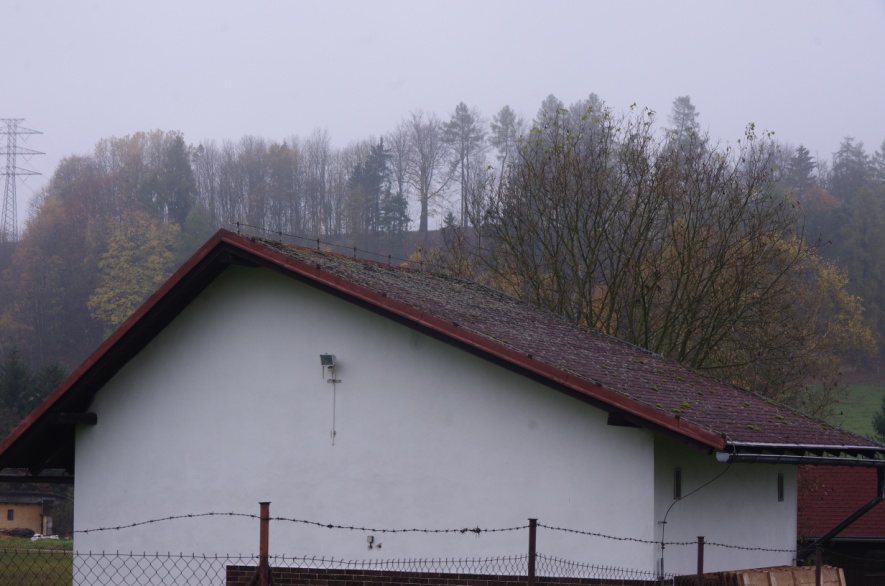 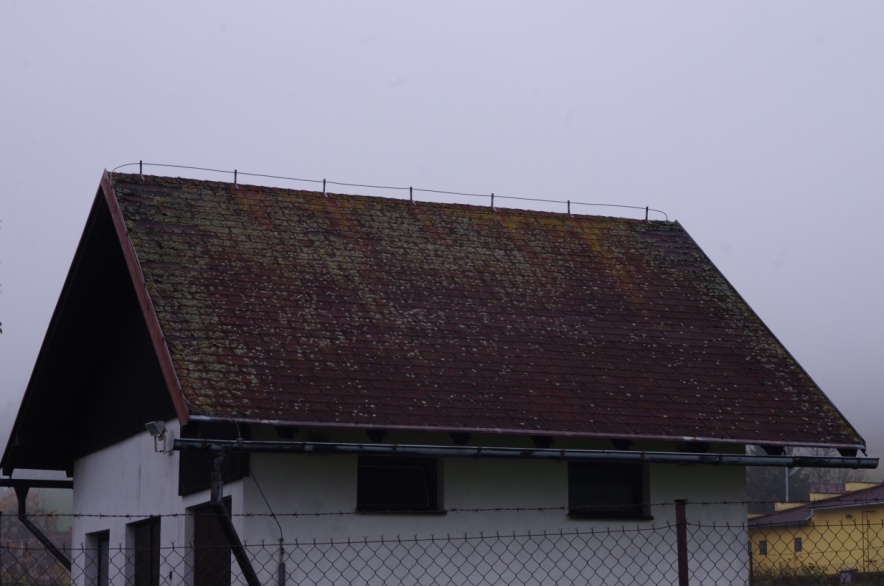 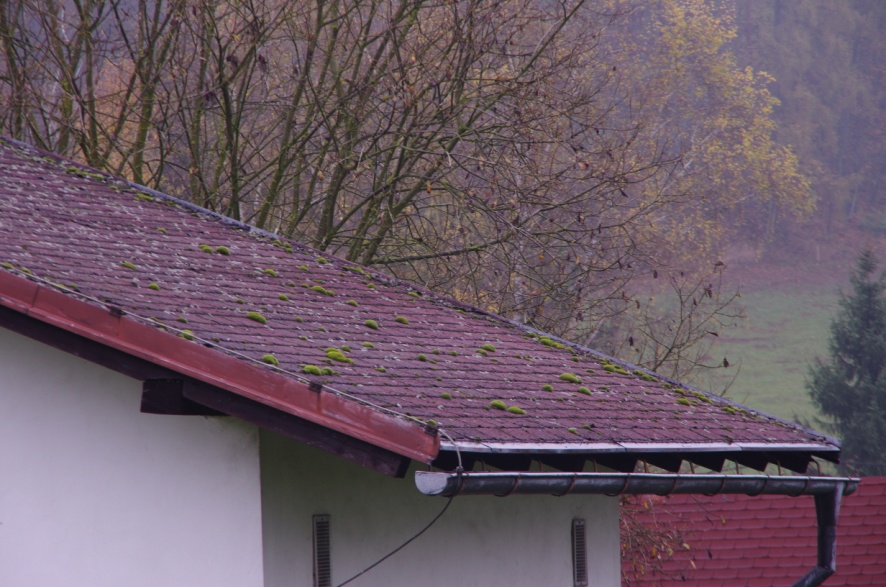 